-----Forwarded message-----From:廖梅吟<may.liao@career.com.tw>To:stat<stat@nuk.edu.tw>Date: Thu, 23 Oct 2014 16:26:54 +0800Subject: 【就業情報】工作推薦-國家教育研究院測驗及評量研究中心博士後專案研究人員敬啟者您好國家教育研究院測驗及評量研究中心博士後專案研究人員一職缺招募如下，需有統計分析相關經驗博士畢業生，歡迎推薦給有意願參與徵選的人員。如有意願參加徵選者，請協助於10/29(三)上午9點前回傳本履歷表(如附件，請參考第3頁)、自傳、博士畢業證書，感謝！※    特別提醒：請協助於10/29 (三) 上午09:00前完成履歷填寫並回傳，信件大小請勿超過3MB以避免擋信，感謝您！※    經推薦給單位，可能需7-10個工作天審核時間，待審核後將以電話或e-mail通知面試。【單位】：國家教育研究院測驗及評量研究中心博士後專案研究人員(派遣至三峽院區）【職稱】：博士後專案研究人員【名額】：共1名一、工作內容：1.辦理提升國民素養專案之數位教學及評量平臺規劃。 2.辦理TASA及素養專案相關統計分析工作。 3.協助本院及教育部其他臨時交辦事項。二、徵求條件：1.教育部認可國內外博士畢業，國外學歷需經認證。 2.專長：具備數位學習及評量經驗及相關統計分析能力(具備水平、垂直等化分析能力)。3.僱用原則一年一聘(103年度：到職起至 103年12月31日)，後續視個人工作態度、工作能力及配合度予以調整或續用至計畫結束。(非短期計劃職缺)4.請附上：履歷表(需含照片)、自傳、博士畢業證書，以及其它有助於審查能力證明及相關資料。三、工作時間：上班採彈性方式：上午8時至9時刷卡上班、下午17時至18時刷卡下班；全天上班時間8小時，中午12時30分至13時30分為休息時間。四、工作地址：國家教育研究院三峽院區：新北市三峽區三樹路2號五、薪資：博士NTD$56,650元／月。六、福利：1.享勞保、健保、勞退、團保2.員工免費健康檢查3.自強活動、年終尾牙、新春團拜、慶生補助（配合院內活動辦理）4.年終獎金 (依103年度在職比例)Career 就業情報資訊股份有限公司 派遣服務部 廖梅吟  May LiaoTEL：(02)2703-1250 分機365FAX ：(02)2704-4982E-mail：may.liao@career.com.tw 地址：台北市106大安區信義路四段296號15樓Web：www.career.com.tw 面試人員履歷表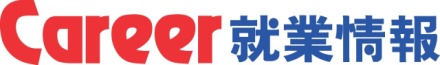 PERSONAL INFORMATIONH	　　　　　　     　　　　　(續下頁)      　　   	   HR-003 面試人員履歷表(1011011版)H	　　　　　　     　　　　　(承上頁)      　　   	    HR-003 面試人員履歷表(1011011版)應徵工作JOB  APPLIED  FOR應徵工作JOB  APPLIED  FOR應徵工作JOB  APPLIED  FOR應徵工作JOB  APPLIED  FOR應徵工作JOB  APPLIED  FOR應徵工作JOB  APPLIED  FOR應徵工作JOB  APPLIED  FOR應徵工作JOB  APPLIED  FOR應徵工作JOB  APPLIED  FOR應徵工作JOB  APPLIED  FOR應徵工作JOB  APPLIED  FOR應徵工作JOB  APPLIED  FOR應徵工作JOB  APPLIED  FOR應徵工作JOB  APPLIED  FOR應徵工作JOB  APPLIED  FOR應徵工作JOB  APPLIED  FOR請貼照片ATTACH  PHOTO請貼照片ATTACH  PHOTO請貼照片ATTACH  PHOTO請貼照片ATTACH  PHOTO部  門SECTION部  門SECTION部  門SECTION職  稱APPLIED  POSITION職  稱APPLIED  POSITION職  稱APPLIED  POSITION希望待遇ACCEPTABLE  SALARY希望待遇ACCEPTABLE  SALARY希望待遇ACCEPTABLE  SALARY希望工作地點LOCATION  PREFERNCE希望工作地點LOCATION  PREFERNCE希望工作地點LOCATION  PREFERNCE希望工作地點LOCATION  PREFERNCE希望工作地點LOCATION  PREFERNCE希望工作地點LOCATION  PREFERNCE希望工作地點LOCATION  PREFERNCE請貼照片ATTACH  PHOTO請貼照片ATTACH  PHOTO請貼照片ATTACH  PHOTO請貼照片ATTACH  PHOTO請貼照片ATTACH  PHOTO請貼照片ATTACH  PHOTO請貼照片ATTACH  PHOTO請貼照片ATTACH  PHOTO一、個人資料PERSONAL  INFO一、個人資料PERSONAL  INFO一、個人資料PERSONAL  INFO一、個人資料PERSONAL  INFO一、個人資料PERSONAL  INFO一、個人資料PERSONAL  INFO一、個人資料PERSONAL  INFO一、個人資料PERSONAL  INFO一、個人資料PERSONAL  INFO一、個人資料PERSONAL  INFO一、個人資料PERSONAL  INFO一、個人資料PERSONAL  INFO一、個人資料PERSONAL  INFO一、個人資料PERSONAL  INFO一、個人資料PERSONAL  INFO一、個人資料PERSONAL  INFO請貼照片ATTACH  PHOTO請貼照片ATTACH  PHOTO請貼照片ATTACH  PHOTO請貼照片ATTACH  PHOTO 姓名：  NAME 姓名：  NAME 姓名：  NAME 姓名：  NAME男MALE 　女FEMALE 男MALE 　女FEMALE 男MALE 　女FEMALE 男MALE 　女FEMALE  出生地：  PLACE  OF  BIRTH 出生地：  PLACE  OF  BIRTH 出生地：  PLACE  OF  BIRTH 出生地：  PLACE  OF  BIRTH 出生地：  PLACE  OF  BIRTH 出生地：  PLACE  OF  BIRTH 出生地：  PLACE  OF  BIRTH 出生地：  PLACE  OF  BIRTH請貼照片ATTACH  PHOTO請貼照片ATTACH  PHOTO請貼照片ATTACH  PHOTO請貼照片ATTACH  PHOTO 身分證字號：  I.D.  NO. 身分證字號：  I.D.  NO. 身分證字號：  I.D.  NO. 身分證字號：  I.D.  NO.生日 :　　  ／　　／ DATE OF BIRTH生日 :　　  ／　　／ DATE OF BIRTH生日 :　　  ／　　／ DATE OF BIRTH生日 :　　  ／　　／ DATE OF BIRTH 身高／體重：　　  cm／    kgw  HEIGHT / WEIGHT 身高／體重：　　  cm／    kgw  HEIGHT / WEIGHT 身高／體重：　　  cm／    kgw  HEIGHT / WEIGHT 身高／體重：　　  cm／    kgw  HEIGHT / WEIGHT 身高／體重：　　  cm／    kgw  HEIGHT / WEIGHT 身高／體重：　　  cm／    kgw  HEIGHT / WEIGHT 身高／體重：　　  cm／    kgw  HEIGHT / WEIGHT 身高／體重：　　  cm／    kgw  HEIGHT / WEIGHT血型：BLOOD TYPE血型：BLOOD TYPE血型：BLOOD TYPE血型：BLOOD TYPE 未婚    已婚    離婚 　　SINGLE         MARRIED      DIVORCED 未婚    已婚    離婚 　　SINGLE         MARRIED      DIVORCED 未婚    已婚    離婚 　　SINGLE         MARRIED      DIVORCED 未婚    已婚    離婚 　　SINGLE         MARRIED      DIVORCED 駕照種類：      汽車 ( 大客車 大貨車 小客車 )  DRIVER’S  LICENSE     機車 駕照種類：      汽車 ( 大客車 大貨車 小客車 )  DRIVER’S  LICENSE     機車 駕照種類：      汽車 ( 大客車 大貨車 小客車 )  DRIVER’S  LICENSE     機車 駕照種類：      汽車 ( 大客車 大貨車 小客車 )  DRIVER’S  LICENSE     機車 駕照種類：      汽車 ( 大客車 大貨車 小客車 )  DRIVER’S  LICENSE     機車 駕照種類：      汽車 ( 大客車 大貨車 小客車 )  DRIVER’S  LICENSE     機車 駕照種類：      汽車 ( 大客車 大貨車 小客車 )  DRIVER’S  LICENSE     機車 駕照種類：      汽車 ( 大客車 大貨車 小客車 )  DRIVER’S  LICENSE     機車 駕照種類：      汽車 ( 大客車 大貨車 小客車 )  DRIVER’S  LICENSE     機車 駕照種類：      汽車 ( 大客車 大貨車 小客車 )  DRIVER’S  LICENSE     機車 駕照種類：      汽車 ( 大客車 大貨車 小客車 )  DRIVER’S  LICENSE     機車 駕照種類：      汽車 ( 大客車 大貨車 小客車 )  DRIVER’S  LICENSE     機車兵役：役畢 未役 
MILITARY  STATUS   免役兵役：役畢 未役 
MILITARY  STATUS   免役兵役：役畢 未役 
MILITARY  STATUS   免役兵役：役畢 未役 
MILITARY  STATUS   免役 身體健康狀況：良好 殘疾,未領有殘障手冊  領有殘障手冊  輕度  中度  重度  CONDITION  OF  HEALTH 身體健康狀況：良好 殘疾,未領有殘障手冊  領有殘障手冊  輕度  中度  重度  CONDITION  OF  HEALTH 身體健康狀況：良好 殘疾,未領有殘障手冊  領有殘障手冊  輕度  中度  重度  CONDITION  OF  HEALTH 身體健康狀況：良好 殘疾,未領有殘障手冊  領有殘障手冊  輕度  中度  重度  CONDITION  OF  HEALTH 身體健康狀況：良好 殘疾,未領有殘障手冊  領有殘障手冊  輕度  中度  重度  CONDITION  OF  HEALTH 身體健康狀況：良好 殘疾,未領有殘障手冊  領有殘障手冊  輕度  中度  重度  CONDITION  OF  HEALTH 身體健康狀況：良好 殘疾,未領有殘障手冊  領有殘障手冊  輕度  中度  重度  CONDITION  OF  HEALTH 身體健康狀況：良好 殘疾,未領有殘障手冊  領有殘障手冊  輕度  中度  重度  CONDITION  OF  HEALTH 身體健康狀況：良好 殘疾,未領有殘障手冊  領有殘障手冊  輕度  中度  重度  CONDITION  OF  HEALTH 身體健康狀況：良好 殘疾,未領有殘障手冊  領有殘障手冊  輕度  中度  重度  CONDITION  OF  HEALTH 身體健康狀況：良好 殘疾,未領有殘障手冊  領有殘障手冊  輕度  中度  重度  CONDITION  OF  HEALTH 身體健康狀況：良好 殘疾,未領有殘障手冊  領有殘障手冊  輕度  中度  重度  CONDITION  OF  HEALTH 身體健康狀況：良好 殘疾,未領有殘障手冊  領有殘障手冊  輕度  中度  重度  CONDITION  OF  HEALTH 身體健康狀況：良好 殘疾,未領有殘障手冊  領有殘障手冊  輕度  中度  重度  CONDITION  OF  HEALTH 身體健康狀況：良好 殘疾,未領有殘障手冊  領有殘障手冊  輕度  中度  重度  CONDITION  OF  HEALTH 身體健康狀況：良好 殘疾,未領有殘障手冊  領有殘障手冊  輕度  中度  重度  CONDITION  OF  HEALTH原住民身份：是  否原住民身份：是  否原住民身份：是  否原住民身份：是  否 現在住址   PRESENT  ADDRESS 現在住址   PRESENT  ADDRESS 現在住址   PRESENT  ADDRESS 現在住址   PRESENT  ADDRESS 現在住址   PRESENT  ADDRESS 現在住址   PRESENT  ADDRESS 現在住址   PRESENT  ADDRESS 現在住址   PRESENT  ADDRESS 現在住址   PRESENT  ADDRESS 現在住址   PRESENT  ADDRESS 現在住址   PRESENT  ADDRESS 現在住址   PRESENT  ADDRESS 現在住址   PRESENT  ADDRESS 聯絡電話  TEL 聯絡電話  TEL 聯絡電話  TEL 聯絡電話  TEL 聯絡電話  TEL 聯絡電話  TEL 聯絡電話  TEL 永久住址   PERMANENT  ADDRESS 永久住址   PERMANENT  ADDRESS 永久住址   PERMANENT  ADDRESS 永久住址   PERMANENT  ADDRESS 永久住址   PERMANENT  ADDRESS 永久住址   PERMANENT  ADDRESS 永久住址   PERMANENT  ADDRESS 永久住址   PERMANENT  ADDRESS 永久住址   PERMANENT  ADDRESS 永久住址   PERMANENT  ADDRESS 永久住址   PERMANENT  ADDRESS 永久住址   PERMANENT  ADDRESS 永久住址   PERMANENT  ADDRESS 行動電話 行動電話 行動電話 行動電話 行動電話 行動電話 行動電話 E-MAIL  E-MAIL  ADDRESS E-MAIL  E-MAIL  ADDRESS E-MAIL  E-MAIL  ADDRESS E-MAIL  E-MAIL  ADDRESS E-MAIL  E-MAIL  ADDRESS E-MAIL  E-MAIL  ADDRESS E-MAIL  E-MAIL  ADDRESS 緊急聯絡人  PERSON  TO  NOTIFY  IN  CASE  OF  EMERGENCY 緊急聯絡人  PERSON  TO  NOTIFY  IN  CASE  OF  EMERGENCY 緊急聯絡人  PERSON  TO  NOTIFY  IN  CASE  OF  EMERGENCY 緊急聯絡人  PERSON  TO  NOTIFY  IN  CASE  OF  EMERGENCY 緊急聯絡人  PERSON  TO  NOTIFY  IN  CASE  OF  EMERGENCY 緊急聯絡人  PERSON  TO  NOTIFY  IN  CASE  OF  EMERGENCY 職絡人電話  TEL 職絡人電話  TEL 職絡人電話  TEL 職絡人電話  TEL 職絡人電話  TEL 職絡人電話  TEL 職絡人電話  TEL二、教育程度EDUCATION二、教育程度EDUCATION二、教育程度EDUCATION二、教育程度EDUCATION二、教育程度EDUCATION二、教育程度EDUCATION二、教育程度EDUCATION二、教育程度EDUCATION二、教育程度EDUCATION二、教育程度EDUCATION二、教育程度EDUCATION二、教育程度EDUCATION二、教育程度EDUCATION二、教育程度EDUCATION二、教育程度EDUCATION二、教育程度EDUCATION二、教育程度EDUCATION二、教育程度EDUCATION二、教育程度EDUCATION二、教育程度EDUCATION等別GRADE學校名稱NAME  OF  SCHOOL學校名稱NAME  OF  SCHOOL學校名稱NAME  OF  SCHOOL學校名稱NAME  OF  SCHOOL科系MAJOR  SUBJECT科系MAJOR  SUBJECT科系MAJOR  SUBJECT   FROM自   FROM自   FROM自   FROM自   TO至   TO至   TO至   TO至   TO至就學狀況 (勾選)就學狀況 (勾選)就學狀況 (勾選)等別GRADE學校名稱NAME  OF  SCHOOL學校名稱NAME  OF  SCHOOL學校名稱NAME  OF  SCHOOL學校名稱NAME  OF  SCHOOL科系MAJOR  SUBJECT科系MAJOR  SUBJECT科系MAJOR  SUBJECTYEAR年YEAR年MONTH月MONTH月YEAR年YEAR年YEAR年MONTH月MONTH月畢業肄業在學專科Jr. College 大學College研究所Grad. School其他Other三、工作經驗EMPLOYMENT HISTORY三、工作經驗EMPLOYMENT HISTORY三、工作經驗EMPLOYMENT HISTORY三、工作經驗EMPLOYMENT HISTORY三、工作經驗EMPLOYMENT HISTORY三、工作經驗EMPLOYMENT HISTORY三、工作經驗EMPLOYMENT HISTORY三、工作經驗EMPLOYMENT HISTORY三、工作經驗EMPLOYMENT HISTORY三、工作經驗EMPLOYMENT HISTORY三、工作經驗EMPLOYMENT HISTORY三、工作經驗EMPLOYMENT HISTORY三、工作經驗EMPLOYMENT HISTORY三、工作經驗EMPLOYMENT HISTORY三、工作經驗EMPLOYMENT HISTORY三、工作經驗EMPLOYMENT HISTORY三、工作經驗EMPLOYMENT HISTORY三、工作經驗EMPLOYMENT HISTORY三、工作經驗EMPLOYMENT HISTORY三、工作經驗EMPLOYMENT HISTORY公  司COMPANY公  司COMPANY部   門SECTION部   門SECTION部   門SECTION工作說明JOB DESCRIPTION工作說明JOB DESCRIPTION工作說明JOB DESCRIPTION薪資(月)SALARY (MONTH)薪資(月)SALARY (MONTH)薪資(月)SALARY (MONTH)起迄時間PERIOD起迄時間PERIOD起迄時間PERIOD起迄時間PERIOD起迄時間PERIOD起迄時間PERIOD離職原因LEAVE OFFICE CAUSES離職原因LEAVE OFFICE CAUSES離職原因LEAVE OFFICE CAUSES公  司COMPANY公  司COMPANY職   稱POSITION職   稱POSITION職   稱POSITION工作說明JOB DESCRIPTION工作說明JOB DESCRIPTION工作說明JOB DESCRIPTION薪資(月)SALARY (MONTH)薪資(月)SALARY (MONTH)薪資(月)SALARY (MONTH)FROM 自FROM 自FROM 自TO 至TO 至TO 至離職原因LEAVE OFFICE CAUSES離職原因LEAVE OFFICE CAUSES離職原因LEAVE OFFICE CAUSES////////////////////////////////////////////////////////////請詳述工作經驗(說明工作中最熟悉的部分)請詳述工作經驗(說明工作中最熟悉的部分)請詳述工作經驗(說明工作中最熟悉的部分)請詳述工作經驗(說明工作中最熟悉的部分)請詳述工作經驗(說明工作中最熟悉的部分)請詳述工作經驗(說明工作中最熟悉的部分)請詳述工作經驗(說明工作中最熟悉的部分)請詳述工作經驗(說明工作中最熟悉的部分)請詳述工作經驗(說明工作中最熟悉的部分)請詳述工作經驗(說明工作中最熟悉的部分)請詳述工作經驗(說明工作中最熟悉的部分)請詳述工作經驗(說明工作中最熟悉的部分)請詳述工作經驗(說明工作中最熟悉的部分)請詳述工作經驗(說明工作中最熟悉的部分)請詳述工作經驗(說明工作中最熟悉的部分)請詳述工作經驗(說明工作中最熟悉的部分)請詳述工作經驗(說明工作中最熟悉的部分)請詳述工作經驗(說明工作中最熟悉的部分)請詳述工作經驗(說明工作中最熟悉的部分)請詳述工作經驗(說明工作中最熟悉的部分)四、語文LANGUAGE四、語文LANGUAGE四、語文LANGUAGE四、語文LANGUAGE四、語文LANGUAGE四、語文LANGUAGE四、語文LANGUAGE四、語文LANGUAGE四、語文LANGUAGE四、語文LANGUAGE四、語文LANGUAGE四、語文LANGUAGE四、語文LANGUAGE四、語文LANGUAGE四、語文LANGUAGE四、語文LANGUAGE四、語文LANGUAGE四、語文LANGUAGE四、語文LANGUAGE四、語文LANGUAGE四、語文LANGUAGE語文LANGUAGE語文LANGUAGE語文LANGUAGE讀READ讀READ讀READ讀READ寫WRITE寫WRITE寫WRITE寫WRITE寫WRITE寫WRITE講SPEAK講SPEAK講SPEAK講SPEAK聽LISTEN聽LISTEN聽LISTEN聽LISTEN□佳□普通□不會□佳□普通□不會□佳□普通□不會□佳□普通□不會□佳□普通□不會□佳□普通□不會□佳□普通□不會□佳□普通□不會□佳□普通□不會□佳□普通□不會□佳□普通□不會□佳□普通□不會□佳□普通□不會□佳□普通□不會□佳□普通□不會□佳□普通□不會□佳□普通□不會□佳□普通□不會□佳□普通□不會□佳□普通□不會□佳□普通□不會□佳□普通□不會□佳□普通□不會□佳□普通□不會□佳□普通□不會□佳□普通□不會□佳□普通□不會□佳□普通□不會□佳□普通□不會□佳□普通□不會□佳□普通□不會□佳□普通□不會□佳□普通□不會□佳□普通□不會□佳□普通□不會□佳□普通□不會五、專業訓練或特長（係特別資格或通過考試檢定）OTHER CERTIFIED PROFESSIONAL SKILLS五、專業訓練或特長（係特別資格或通過考試檢定）OTHER CERTIFIED PROFESSIONAL SKILLS五、專業訓練或特長（係特別資格或通過考試檢定）OTHER CERTIFIED PROFESSIONAL SKILLS五、專業訓練或特長（係特別資格或通過考試檢定）OTHER CERTIFIED PROFESSIONAL SKILLS五、專業訓練或特長（係特別資格或通過考試檢定）OTHER CERTIFIED PROFESSIONAL SKILLS五、專業訓練或特長（係特別資格或通過考試檢定）OTHER CERTIFIED PROFESSIONAL SKILLS五、專業訓練或特長（係特別資格或通過考試檢定）OTHER CERTIFIED PROFESSIONAL SKILLS五、專業訓練或特長（係特別資格或通過考試檢定）OTHER CERTIFIED PROFESSIONAL SKILLS五、專業訓練或特長（係特別資格或通過考試檢定）OTHER CERTIFIED PROFESSIONAL SKILLS五、專業訓練或特長（係特別資格或通過考試檢定）OTHER CERTIFIED PROFESSIONAL SKILLS五、專業訓練或特長（係特別資格或通過考試檢定）OTHER CERTIFIED PROFESSIONAL SKILLS五、專業訓練或特長（係特別資格或通過考試檢定）OTHER CERTIFIED PROFESSIONAL SKILLS五、專業訓練或特長（係特別資格或通過考試檢定）OTHER CERTIFIED PROFESSIONAL SKILLS五、專業訓練或特長（係特別資格或通過考試檢定）OTHER CERTIFIED PROFESSIONAL SKILLS五、專業訓練或特長（係特別資格或通過考試檢定）OTHER CERTIFIED PROFESSIONAL SKILLS五、專業訓練或特長（係特別資格或通過考試檢定）OTHER CERTIFIED PROFESSIONAL SKILLS五、專業訓練或特長（係特別資格或通過考試檢定）OTHER CERTIFIED PROFESSIONAL SKILLS五、專業訓練或特長（係特別資格或通過考試檢定）OTHER CERTIFIED PROFESSIONAL SKILLS五、專業訓練或特長（係特別資格或通過考試檢定）OTHER CERTIFIED PROFESSIONAL SKILLS五、專業訓練或特長（係特別資格或通過考試檢定）OTHER CERTIFIED PROFESSIONAL SKILLS五、專業訓練或特長（係特別資格或通過考試檢定）OTHER CERTIFIED PROFESSIONAL SKILLS修習課程／執照名稱Training and Professional Licenses修習課程／執照名稱Training and Professional Licenses修習課程／執照名稱Training and Professional Licenses修習課程／執照名稱Training and Professional Licenses修習課程／執照名稱Training and Professional Licenses修習課程／執照名稱Training and Professional Licenses修習課程／執照名稱Training and Professional Licenses修習課程／執照名稱Training and Professional Licenses修習課程／執照名稱Training and Professional Licenses修習課程／執照名稱Training and Professional Licenses訓練期間/日期PERIOD/DATA訓練期間/日期PERIOD/DATA訓練期間/日期PERIOD/DATA訓練期間/日期PERIOD/DATA訓練/認證機構ORGANIZATION訓練/認證機構ORGANIZATION訓練/認證機構ORGANIZATION訓練/認證機構ORGANIZATION訓練/認證機構ORGANIZATION證書LICENSE證書LICENSE□有、□無□有、□無□有、□無□有、□無六、家庭狀況FAMILY INFORMATION六、家庭狀況FAMILY INFORMATION六、家庭狀況FAMILY INFORMATION六、家庭狀況FAMILY INFORMATION六、家庭狀況FAMILY INFORMATION六、家庭狀況FAMILY INFORMATION六、家庭狀況FAMILY INFORMATION六、家庭狀況FAMILY INFORMATION六、家庭狀況FAMILY INFORMATION六、家庭狀況FAMILY INFORMATION六、家庭狀況FAMILY INFORMATION六、家庭狀況FAMILY INFORMATION六、家庭狀況FAMILY INFORMATION六、家庭狀況FAMILY INFORMATION六、家庭狀況FAMILY INFORMATION六、家庭狀況FAMILY INFORMATION六、家庭狀況FAMILY INFORMATION六、家庭狀況FAMILY INFORMATION六、家庭狀況FAMILY INFORMATION六、家庭狀況FAMILY INFORMATION六、家庭狀況FAMILY INFORMATION關  係RELATION關  係RELATION姓 名NAME姓 名NAME姓 名NAME姓 名NAME年齡AGE年齡AGE年齡AGE職    業OCCUPATION職    業OCCUPATION職    業OCCUPATION關  係RELATION關  係RELATION關  係RELATION姓 名NAME姓 名NAME姓 名NAME年齡AGE職    業OCCUPATION職    業OCCUPATION七、社團活動ACTIVITIES七、社團活動ACTIVITIES七、社團活動ACTIVITIES七、社團活動ACTIVITIES七、社團活動ACTIVITIES七、社團活動ACTIVITIES七、社團活動ACTIVITIES七、社團活動ACTIVITIES七、社團活動ACTIVITIES七、社團活動ACTIVITIES七、社團活動ACTIVITIES七、社團活動ACTIVITIES七、社團活動ACTIVITIES七、社團活動ACTIVITIES七、社團活動ACTIVITIES七、社團活動ACTIVITIES七、社團活動ACTIVITIES七、社團活動ACTIVITIES七、社團活動ACTIVITIES七、社團活動ACTIVITIES七、社團活動ACTIVITIES名   稱NAME OF COMMUNITY名   稱NAME OF COMMUNITY名   稱NAME OF COMMUNITY名   稱NAME OF COMMUNITY擔任職務內容JOB DESCRIPTION擔任職務內容JOB DESCRIPTION擔任職務內容JOB DESCRIPTION擔任職務內容JOB DESCRIPTIONFROM自FROM自FROM自TO至名   稱NAME OF COMMUNITY名   稱NAME OF COMMUNITY名   稱NAME OF COMMUNITY名   稱NAME OF COMMUNITY擔任職務內容JOB DESCRIPTION擔任職務內容JOB DESCRIPTION擔任職務內容JOB DESCRIPTIONFROM自TO至名   稱NAME OF COMMUNITY名   稱NAME OF COMMUNITY名   稱NAME OF COMMUNITY名   稱NAME OF COMMUNITY擔任職務內容JOB DESCRIPTION擔任職務內容JOB DESCRIPTION擔任職務內容JOB DESCRIPTION擔任職務內容JOB DESCRIPTIONYEAR年YEAR年YEAR年MONTH月名   稱NAME OF COMMUNITY名   稱NAME OF COMMUNITY名   稱NAME OF COMMUNITY名   稱NAME OF COMMUNITY擔任職務內容JOB DESCRIPTION擔任職務內容JOB DESCRIPTION擔任職務內容JOB DESCRIPTIONYEAR年MONTH月八、嗜好及志趣INTEREST AND HOBBIES八、嗜好及志趣INTEREST AND HOBBIES八、嗜好及志趣INTEREST AND HOBBIES八、嗜好及志趣INTEREST AND HOBBIES八、嗜好及志趣INTEREST AND HOBBIES八、嗜好及志趣INTEREST AND HOBBIES八、嗜好及志趣INTEREST AND HOBBIES八、嗜好及志趣INTEREST AND HOBBIES八、嗜好及志趣INTEREST AND HOBBIES八、嗜好及志趣INTEREST AND HOBBIES八、嗜好及志趣INTEREST AND HOBBIES八、嗜好及志趣INTEREST AND HOBBIES八、嗜好及志趣INTEREST AND HOBBIES八、嗜好及志趣INTEREST AND HOBBIES八、嗜好及志趣INTEREST AND HOBBIES八、嗜好及志趣INTEREST AND HOBBIES八、嗜好及志趣INTEREST AND HOBBIES八、嗜好及志趣INTEREST AND HOBBIES八、嗜好及志趣INTEREST AND HOBBIES八、嗜好及志趣INTEREST AND HOBBIES八、嗜好及志趣INTEREST AND HOBBIES九、請列舉兩位能提供您的品德及能力等資料的人士
Names and contact information of two reference-providers  for your morality and capability.九、請列舉兩位能提供您的品德及能力等資料的人士
Names and contact information of two reference-providers  for your morality and capability.九、請列舉兩位能提供您的品德及能力等資料的人士
Names and contact information of two reference-providers  for your morality and capability.九、請列舉兩位能提供您的品德及能力等資料的人士
Names and contact information of two reference-providers  for your morality and capability.九、請列舉兩位能提供您的品德及能力等資料的人士
Names and contact information of two reference-providers  for your morality and capability.九、請列舉兩位能提供您的品德及能力等資料的人士
Names and contact information of two reference-providers  for your morality and capability.九、請列舉兩位能提供您的品德及能力等資料的人士
Names and contact information of two reference-providers  for your morality and capability.九、請列舉兩位能提供您的品德及能力等資料的人士
Names and contact information of two reference-providers  for your morality and capability.九、請列舉兩位能提供您的品德及能力等資料的人士
Names and contact information of two reference-providers  for your morality and capability.九、請列舉兩位能提供您的品德及能力等資料的人士
Names and contact information of two reference-providers  for your morality and capability.九、請列舉兩位能提供您的品德及能力等資料的人士
Names and contact information of two reference-providers  for your morality and capability.九、請列舉兩位能提供您的品德及能力等資料的人士
Names and contact information of two reference-providers  for your morality and capability.九、請列舉兩位能提供您的品德及能力等資料的人士
Names and contact information of two reference-providers  for your morality and capability.九、請列舉兩位能提供您的品德及能力等資料的人士
Names and contact information of two reference-providers  for your morality and capability.九、請列舉兩位能提供您的品德及能力等資料的人士
Names and contact information of two reference-providers  for your morality and capability.九、請列舉兩位能提供您的品德及能力等資料的人士
Names and contact information of two reference-providers  for your morality and capability.九、請列舉兩位能提供您的品德及能力等資料的人士
Names and contact information of two reference-providers  for your morality and capability.九、請列舉兩位能提供您的品德及能力等資料的人士
Names and contact information of two reference-providers  for your morality and capability.九、請列舉兩位能提供您的品德及能力等資料的人士
Names and contact information of two reference-providers  for your morality and capability.九、請列舉兩位能提供您的品德及能力等資料的人士
Names and contact information of two reference-providers  for your morality and capability.九、請列舉兩位能提供您的品德及能力等資料的人士
Names and contact information of two reference-providers  for your morality and capability.項次
NO姓名
NAME姓名
NAME姓名
NAME關係
Relationship任職機構
Company任職機構
Company任職機構
Company任職機構
Company任職機構
Company任職機構
Company任職機構
Company任職機構
Company任職機構
Company職稱
Title職稱
Title職稱
Title職稱
Title電話
Tel電話
Tel電話
Tel十、自傳 請另紙填寫
SUMMARY OF LIFE EXPERIENCES AND CAREER EXPECATATION十、自傳 請另紙填寫
SUMMARY OF LIFE EXPERIENCES AND CAREER EXPECATATION十、自傳 請另紙填寫
SUMMARY OF LIFE EXPERIENCES AND CAREER EXPECATATION十、自傳 請另紙填寫
SUMMARY OF LIFE EXPERIENCES AND CAREER EXPECATATION十、自傳 請另紙填寫
SUMMARY OF LIFE EXPERIENCES AND CAREER EXPECATATION十、自傳 請另紙填寫
SUMMARY OF LIFE EXPERIENCES AND CAREER EXPECATATION十、自傳 請另紙填寫
SUMMARY OF LIFE EXPERIENCES AND CAREER EXPECATATION十、自傳 請另紙填寫
SUMMARY OF LIFE EXPERIENCES AND CAREER EXPECATATION十、自傳 請另紙填寫
SUMMARY OF LIFE EXPERIENCES AND CAREER EXPECATATION十、自傳 請另紙填寫
SUMMARY OF LIFE EXPERIENCES AND CAREER EXPECATATION十、自傳 請另紙填寫
SUMMARY OF LIFE EXPERIENCES AND CAREER EXPECATATION十、自傳 請另紙填寫
SUMMARY OF LIFE EXPERIENCES AND CAREER EXPECATATION十、自傳 請另紙填寫
SUMMARY OF LIFE EXPERIENCES AND CAREER EXPECATATION十、自傳 請另紙填寫
SUMMARY OF LIFE EXPERIENCES AND CAREER EXPECATATION十、自傳 請另紙填寫
SUMMARY OF LIFE EXPERIENCES AND CAREER EXPECATATION十、自傳 請另紙填寫
SUMMARY OF LIFE EXPERIENCES AND CAREER EXPECATATION十、自傳 請另紙填寫
SUMMARY OF LIFE EXPERIENCES AND CAREER EXPECATATION十、自傳 請另紙填寫
SUMMARY OF LIFE EXPERIENCES AND CAREER EXPECATATION十、自傳 請另紙填寫
SUMMARY OF LIFE EXPERIENCES AND CAREER EXPECATATION十、自傳 請另紙填寫
SUMMARY OF LIFE EXPERIENCES AND CAREER EXPECATATION十、自傳 請另紙填寫
SUMMARY OF LIFE EXPERIENCES AND CAREER EXPECATATION本人已詳細閱讀本表各項說明及填寫相關內容，並同意公司查核本表內所填各項資料，如有虛報或資料不實情事，願受無條件終止聘僱處分，或依據實際狀況更正聘僱條件。本履歷所填寫之資料，依法您已徵得各該當事人之同意，本公司基於需要之目的(只限於建立員工資料檔案、給付薪資、加勞健團保)，獲取您於應徵本公司職務之始，所提供各項得以直接或間接識別之個人資料，您同意本公司基於上述目的處理或利用該個人資料。
＊建議您先行印出並簽名後，帯至本公司交給工作人員，謝謝！
應徵者簽名Signature：          日期：    /    /    本人已詳細閱讀本表各項說明及填寫相關內容，並同意公司查核本表內所填各項資料，如有虛報或資料不實情事，願受無條件終止聘僱處分，或依據實際狀況更正聘僱條件。本履歷所填寫之資料，依法您已徵得各該當事人之同意，本公司基於需要之目的(只限於建立員工資料檔案、給付薪資、加勞健團保)，獲取您於應徵本公司職務之始，所提供各項得以直接或間接識別之個人資料，您同意本公司基於上述目的處理或利用該個人資料。
＊建議您先行印出並簽名後，帯至本公司交給工作人員，謝謝！
應徵者簽名Signature：          日期：    /    /    本人已詳細閱讀本表各項說明及填寫相關內容，並同意公司查核本表內所填各項資料，如有虛報或資料不實情事，願受無條件終止聘僱處分，或依據實際狀況更正聘僱條件。本履歷所填寫之資料，依法您已徵得各該當事人之同意，本公司基於需要之目的(只限於建立員工資料檔案、給付薪資、加勞健團保)，獲取您於應徵本公司職務之始，所提供各項得以直接或間接識別之個人資料，您同意本公司基於上述目的處理或利用該個人資料。
＊建議您先行印出並簽名後，帯至本公司交給工作人員，謝謝！
應徵者簽名Signature：          日期：    /    /    本人已詳細閱讀本表各項說明及填寫相關內容，並同意公司查核本表內所填各項資料，如有虛報或資料不實情事，願受無條件終止聘僱處分，或依據實際狀況更正聘僱條件。本履歷所填寫之資料，依法您已徵得各該當事人之同意，本公司基於需要之目的(只限於建立員工資料檔案、給付薪資、加勞健團保)，獲取您於應徵本公司職務之始，所提供各項得以直接或間接識別之個人資料，您同意本公司基於上述目的處理或利用該個人資料。
＊建議您先行印出並簽名後，帯至本公司交給工作人員，謝謝！
應徵者簽名Signature：          日期：    /    /    本人已詳細閱讀本表各項說明及填寫相關內容，並同意公司查核本表內所填各項資料，如有虛報或資料不實情事，願受無條件終止聘僱處分，或依據實際狀況更正聘僱條件。本履歷所填寫之資料，依法您已徵得各該當事人之同意，本公司基於需要之目的(只限於建立員工資料檔案、給付薪資、加勞健團保)，獲取您於應徵本公司職務之始，所提供各項得以直接或間接識別之個人資料，您同意本公司基於上述目的處理或利用該個人資料。
＊建議您先行印出並簽名後，帯至本公司交給工作人員，謝謝！
應徵者簽名Signature：          日期：    /    /    本人已詳細閱讀本表各項說明及填寫相關內容，並同意公司查核本表內所填各項資料，如有虛報或資料不實情事，願受無條件終止聘僱處分，或依據實際狀況更正聘僱條件。本履歷所填寫之資料，依法您已徵得各該當事人之同意，本公司基於需要之目的(只限於建立員工資料檔案、給付薪資、加勞健團保)，獲取您於應徵本公司職務之始，所提供各項得以直接或間接識別之個人資料，您同意本公司基於上述目的處理或利用該個人資料。
＊建議您先行印出並簽名後，帯至本公司交給工作人員，謝謝！
應徵者簽名Signature：          日期：    /    /    本人已詳細閱讀本表各項說明及填寫相關內容，並同意公司查核本表內所填各項資料，如有虛報或資料不實情事，願受無條件終止聘僱處分，或依據實際狀況更正聘僱條件。本履歷所填寫之資料，依法您已徵得各該當事人之同意，本公司基於需要之目的(只限於建立員工資料檔案、給付薪資、加勞健團保)，獲取您於應徵本公司職務之始，所提供各項得以直接或間接識別之個人資料，您同意本公司基於上述目的處理或利用該個人資料。
＊建議您先行印出並簽名後，帯至本公司交給工作人員，謝謝！
應徵者簽名Signature：          日期：    /    /    本人已詳細閱讀本表各項說明及填寫相關內容，並同意公司查核本表內所填各項資料，如有虛報或資料不實情事，願受無條件終止聘僱處分，或依據實際狀況更正聘僱條件。本履歷所填寫之資料，依法您已徵得各該當事人之同意，本公司基於需要之目的(只限於建立員工資料檔案、給付薪資、加勞健團保)，獲取您於應徵本公司職務之始，所提供各項得以直接或間接識別之個人資料，您同意本公司基於上述目的處理或利用該個人資料。
＊建議您先行印出並簽名後，帯至本公司交給工作人員，謝謝！
應徵者簽名Signature：          日期：    /    /    本人已詳細閱讀本表各項說明及填寫相關內容，並同意公司查核本表內所填各項資料，如有虛報或資料不實情事，願受無條件終止聘僱處分，或依據實際狀況更正聘僱條件。本履歷所填寫之資料，依法您已徵得各該當事人之同意，本公司基於需要之目的(只限於建立員工資料檔案、給付薪資、加勞健團保)，獲取您於應徵本公司職務之始，所提供各項得以直接或間接識別之個人資料，您同意本公司基於上述目的處理或利用該個人資料。
＊建議您先行印出並簽名後，帯至本公司交給工作人員，謝謝！
應徵者簽名Signature：          日期：    /    /    本人已詳細閱讀本表各項說明及填寫相關內容，並同意公司查核本表內所填各項資料，如有虛報或資料不實情事，願受無條件終止聘僱處分，或依據實際狀況更正聘僱條件。本履歷所填寫之資料，依法您已徵得各該當事人之同意，本公司基於需要之目的(只限於建立員工資料檔案、給付薪資、加勞健團保)，獲取您於應徵本公司職務之始，所提供各項得以直接或間接識別之個人資料，您同意本公司基於上述目的處理或利用該個人資料。
＊建議您先行印出並簽名後，帯至本公司交給工作人員，謝謝！
應徵者簽名Signature：          日期：    /    /    本人已詳細閱讀本表各項說明及填寫相關內容，並同意公司查核本表內所填各項資料，如有虛報或資料不實情事，願受無條件終止聘僱處分，或依據實際狀況更正聘僱條件。本履歷所填寫之資料，依法您已徵得各該當事人之同意，本公司基於需要之目的(只限於建立員工資料檔案、給付薪資、加勞健團保)，獲取您於應徵本公司職務之始，所提供各項得以直接或間接識別之個人資料，您同意本公司基於上述目的處理或利用該個人資料。
＊建議您先行印出並簽名後，帯至本公司交給工作人員，謝謝！
應徵者簽名Signature：          日期：    /    /    本人已詳細閱讀本表各項說明及填寫相關內容，並同意公司查核本表內所填各項資料，如有虛報或資料不實情事，願受無條件終止聘僱處分，或依據實際狀況更正聘僱條件。本履歷所填寫之資料，依法您已徵得各該當事人之同意，本公司基於需要之目的(只限於建立員工資料檔案、給付薪資、加勞健團保)，獲取您於應徵本公司職務之始，所提供各項得以直接或間接識別之個人資料，您同意本公司基於上述目的處理或利用該個人資料。
＊建議您先行印出並簽名後，帯至本公司交給工作人員，謝謝！
應徵者簽名Signature：          日期：    /    /    本人已詳細閱讀本表各項說明及填寫相關內容，並同意公司查核本表內所填各項資料，如有虛報或資料不實情事，願受無條件終止聘僱處分，或依據實際狀況更正聘僱條件。本履歷所填寫之資料，依法您已徵得各該當事人之同意，本公司基於需要之目的(只限於建立員工資料檔案、給付薪資、加勞健團保)，獲取您於應徵本公司職務之始，所提供各項得以直接或間接識別之個人資料，您同意本公司基於上述目的處理或利用該個人資料。
＊建議您先行印出並簽名後，帯至本公司交給工作人員，謝謝！
應徵者簽名Signature：          日期：    /    /    本人已詳細閱讀本表各項說明及填寫相關內容，並同意公司查核本表內所填各項資料，如有虛報或資料不實情事，願受無條件終止聘僱處分，或依據實際狀況更正聘僱條件。本履歷所填寫之資料，依法您已徵得各該當事人之同意，本公司基於需要之目的(只限於建立員工資料檔案、給付薪資、加勞健團保)，獲取您於應徵本公司職務之始，所提供各項得以直接或間接識別之個人資料，您同意本公司基於上述目的處理或利用該個人資料。
＊建議您先行印出並簽名後，帯至本公司交給工作人員，謝謝！
應徵者簽名Signature：          日期：    /    /    本人已詳細閱讀本表各項說明及填寫相關內容，並同意公司查核本表內所填各項資料，如有虛報或資料不實情事，願受無條件終止聘僱處分，或依據實際狀況更正聘僱條件。本履歷所填寫之資料，依法您已徵得各該當事人之同意，本公司基於需要之目的(只限於建立員工資料檔案、給付薪資、加勞健團保)，獲取您於應徵本公司職務之始，所提供各項得以直接或間接識別之個人資料，您同意本公司基於上述目的處理或利用該個人資料。
＊建議您先行印出並簽名後，帯至本公司交給工作人員，謝謝！
應徵者簽名Signature：          日期：    /    /    本人已詳細閱讀本表各項說明及填寫相關內容，並同意公司查核本表內所填各項資料，如有虛報或資料不實情事，願受無條件終止聘僱處分，或依據實際狀況更正聘僱條件。本履歷所填寫之資料，依法您已徵得各該當事人之同意，本公司基於需要之目的(只限於建立員工資料檔案、給付薪資、加勞健團保)，獲取您於應徵本公司職務之始，所提供各項得以直接或間接識別之個人資料，您同意本公司基於上述目的處理或利用該個人資料。
＊建議您先行印出並簽名後，帯至本公司交給工作人員，謝謝！
應徵者簽名Signature：          日期：    /    /    本人已詳細閱讀本表各項說明及填寫相關內容，並同意公司查核本表內所填各項資料，如有虛報或資料不實情事，願受無條件終止聘僱處分，或依據實際狀況更正聘僱條件。本履歷所填寫之資料，依法您已徵得各該當事人之同意，本公司基於需要之目的(只限於建立員工資料檔案、給付薪資、加勞健團保)，獲取您於應徵本公司職務之始，所提供各項得以直接或間接識別之個人資料，您同意本公司基於上述目的處理或利用該個人資料。
＊建議您先行印出並簽名後，帯至本公司交給工作人員，謝謝！
應徵者簽名Signature：          日期：    /    /    本人已詳細閱讀本表各項說明及填寫相關內容，並同意公司查核本表內所填各項資料，如有虛報或資料不實情事，願受無條件終止聘僱處分，或依據實際狀況更正聘僱條件。本履歷所填寫之資料，依法您已徵得各該當事人之同意，本公司基於需要之目的(只限於建立員工資料檔案、給付薪資、加勞健團保)，獲取您於應徵本公司職務之始，所提供各項得以直接或間接識別之個人資料，您同意本公司基於上述目的處理或利用該個人資料。
＊建議您先行印出並簽名後，帯至本公司交給工作人員，謝謝！
應徵者簽名Signature：          日期：    /    /    本人已詳細閱讀本表各項說明及填寫相關內容，並同意公司查核本表內所填各項資料，如有虛報或資料不實情事，願受無條件終止聘僱處分，或依據實際狀況更正聘僱條件。本履歷所填寫之資料，依法您已徵得各該當事人之同意，本公司基於需要之目的(只限於建立員工資料檔案、給付薪資、加勞健團保)，獲取您於應徵本公司職務之始，所提供各項得以直接或間接識別之個人資料，您同意本公司基於上述目的處理或利用該個人資料。
＊建議您先行印出並簽名後，帯至本公司交給工作人員，謝謝！
應徵者簽名Signature：          日期：    /    /    本人已詳細閱讀本表各項說明及填寫相關內容，並同意公司查核本表內所填各項資料，如有虛報或資料不實情事，願受無條件終止聘僱處分，或依據實際狀況更正聘僱條件。本履歷所填寫之資料，依法您已徵得各該當事人之同意，本公司基於需要之目的(只限於建立員工資料檔案、給付薪資、加勞健團保)，獲取您於應徵本公司職務之始，所提供各項得以直接或間接識別之個人資料，您同意本公司基於上述目的處理或利用該個人資料。
＊建議您先行印出並簽名後，帯至本公司交給工作人員，謝謝！
應徵者簽名Signature：          日期：    /    /    本人已詳細閱讀本表各項說明及填寫相關內容，並同意公司查核本表內所填各項資料，如有虛報或資料不實情事，願受無條件終止聘僱處分，或依據實際狀況更正聘僱條件。本履歷所填寫之資料，依法您已徵得各該當事人之同意，本公司基於需要之目的(只限於建立員工資料檔案、給付薪資、加勞健團保)，獲取您於應徵本公司職務之始，所提供各項得以直接或間接識別之個人資料，您同意本公司基於上述目的處理或利用該個人資料。
＊建議您先行印出並簽名後，帯至本公司交給工作人員，謝謝！
應徵者簽名Signature：          日期：    /    /    